BOHRS Atommodell:Der dänische Physiker NIELS BOHR (1885-1962) entwickelte im Jahr 1913 ein neues Modell vom Aufbau der Atomhülle.Aber aus welchen Elementarteilchen besteht eigentlich ein Atom und welche Eigenschaften besitzen diese Teilchen?Arbeitsauftrag 1: 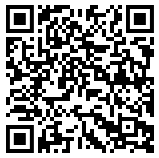 Interaktive Simulation: Rufe das Tool phet.colorado.edu/de auf (QR-Codescannen oder wähle unter  „Spielen Sie mit den Simulationen“, links im Menü „Chemie“ die Simulation „Bau ein Atom“ aus.)Wähle die Animation „Bau ein Atom“ aus, verändere die verschiedenen Parameter, beobachte die Auswirkungen und vervollständige die Tabelle zu den Elementarteilchen.Wenn du fertig bist, schreibe jeweils eine Definition (in vollständigen Sätzen) zu den Elementarteilchen, bei der alle Eigenschaften aus der Tabelle auftauchen.Anschauung und Alltag: Das Schalenmodell und die FlammenfärbungNIELS BOHR stellte fest, dass die Elektronen in einem Atom unterschiedlich hohe Energien aus der Umgebung benötigen (z.B. von einer Flamme), um in eine freie noch unbesetzte Schale über zu treten. In diesem angeregten Zustand verweilen die Elektronen nur sehr kurz (ca. 1 Milliardstel Sekunde). Zudem waren große Energiesprünge zwischen einigen Elektronen zu beobachten. Die Energie, die aufgebracht werden muss, um ein Elektron in diesen angeregten Zustand zu überführen, nennt sich Ionisierungsenergie. Die Beobachtung brachte BOHR zu der Annahme, dass sich die Elektronen auf unterschiedlichen Kreisbahnen um den Atomkern befinden. Wenig Energie ist nötig, um Elektronen mit einem hohen Abstand zum Atomkern anzuregen. Viel Energie braucht es, um Elektronen mit einem geringen Abstand zum Atomkern anzuregen.So entstand das Schalenmodell, bei dem jedes Elektron eines Atoms einer Kreisbahn (Schale) um den Atomkern zugeordnet wird. Die Elektronen füllen dabei die Schalen im Atom von innen nach außen auf. Eine vollbesetzte Schale entspricht damit dem letzten Element in jeder Zeile des Periodensystems, diese Elemente werden auch Edelgase genannt. Die erste Schale wird K-Schale genannt. Nach außen hin werden die Schalen im Alphabet weiter benannt (K-Schale, L-Schale, M-Schale, N-…).Aber gibt es Phänomene, bei denen diese unterschiedlichen Energieniveaus beobachtet werden können?Siehe Lehrerexperiment.Erklärungsversuch:Die Elektronen bekommen durch die hohe Temperatur des Brenners mehr Energie. Dadurch nehmen die Elektronen einen größeren Abstand zum Atomkern ein. Wenn diese Energiezufuhr endet, springt das Elektron wieder auf die ursprüngliche Schale zurück und dabei wird Energie frei. Diese Energie wird im sichtbaren Wellenlängenbereich emittiert, wodurch es für uns als Farbe sichtbar wird.Ein weiteres Beispiel für dieses Phänomen findet sich bei Polarlichtern am Nordpol. Hier werden die Teile der Atmosphäre durch Sonnenstürme angeregt.Vertiefung – Schalenmodell:Aber wie genau sieht so ein Schalenmodell aus und wohin kommen die Elektronen der Elemente aus den ersten beiden Perioden (Schalen) im Periodensystem der Elemente (PSE)?Arbeitsauftrag 2:Interaktive Simulation: Rufe erneut das Tool aus dem Arbeitsauftrag 1 auf und benutze dieses Mal die Anwendungen „Symbol“ und „Spiel“. Variiere bei der Simulation „Symbole“ die Anzahl an Protonen und Elektronen und stelle jedes Element aus den ersten beiden Zeilen des Periodensystems her. Schaue dir das PSE genau an und stelle eine Vermutung auf, wie viele Elektronen für die nächsten Schalen benötigt werden, um diese voll zu besetzten.Unter folgenden Link findet sich ein umfangreiches Periodensystem der Elemente: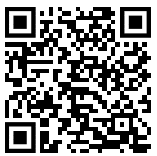 https://upload.wikimedia.org/wikipedia/commons/2/27/PSE.pngVertiefe selbstständig dein Wissen mit den Simulationen von „Spiele“.Arbeitsauftrag 3:Wichtig für die Besetzung der Schalen mit Elektronen und den Eigenschaften der Elemente ist die Anzahl der Valenzelektronen. Die Anzahl der Valenzelektronen gibt auch gleichzeitig die Nummer der Hauptgruppe des Elements an. 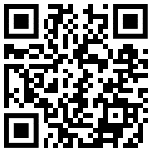 Schaue zum Schalenmodell von NIELS BOHR folgendes Video:https://www.youtube.com/watch?v=cG770N48Hzk  Teste dein Wissen über das Schalenmodell unter folgenden Internetseite:http://userpage.fu-berlin.de/~mirjamk/chemie/Bearbeite dazu die Übungen 2-4 von den Aufgaben zum „Atombau (Schalenmodell)“.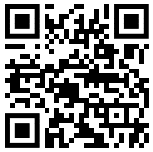 Lösungsvorschlag für LehrkräfteArbeitsauftrag 1:Die Einheit u steht für „unified atomic mass unit“ (übersetzt: einheitliche Atommasseneinheit). Diese atomare Masseneinheit wurde auf  der Masse eines Atoms des Kohlenstoff-Isotops 12C festgelegt.Mögliche Definitionen:Das Proton ist ein Elementarteilchen, das sich im Kern des Atoms befindet. Die Anzahl der Protonen entspricht der Ordnungszahl im Periodensystem der Elemente und gibt damit den Elementnamen an. Ein Proton trägt eine positive Ladung und hat das Gewicht 1 u.Das Neutron ist ein Elementarteilchen, das sich im Kern des Atoms befindet. Es trägt keine Ladung und hat das Gewicht 1 u. Die Anzahl beeinflusst die Stabilität eines Atomkerns und damit des Atoms.Zusatzinformation: Protonen und Neutronen werden auch Nukleonen genannt, da sie sich im „nucleus“=„Kern“ befinden.Das Elektron ist ein Elementarteilchen, das sich in der Atomhülle befindet. Die Anzahl der Elektronen hat einen Einfluss auf die Ladung eines Atoms. Ein Elektron trägt eine negative Ladung und besitzt fast kein Gewicht (ca. u). Arbeitsauftrag 2 (mit Hintergrundinformationen für Lehrkräfte):Vermutung: Die K-Schale wird mit 2 Elektronen gefüllt, die L-Schale mit 8 Elektronen, die M-Schale mit 8 Elektronen, die N-Schale mit 18 Elektronen, die O-Schale mit 18 Elektronen und die P- und Q-Schale jeweils mit 32 Elementen.Das ist aber falsch (aber für die Schülerinnen und Schüler so erstmal für die ersten 3-4 Perioden anwendbar. Dies zeigt aber, dass auch dieses Modell weiterentwickelt werden muss.Tatsächlich schlüsseln sich die Perioden wie folgt auf:Die dritte Schale wird aber zunächst mit 8 Valenzelektronen besetzt und erst bei den Nebengruppen der 4. Schale voll besetzt. Begründet wird dies später durch die verschiedenen Energieniveaus der unterschiedlichen Orbitaltypen (daher sind sie hier einmal kurz aufgeführt). -> Diese Informationen gehen aber für die Schüler in der Sek I zu weit.Tabelle zur Aufgabe 1: ElementarteilchenTabelle zur Aufgabe 1: ElementarteilchenTabelle zur Aufgabe 1: ElementarteilchenTabelle zur Aufgabe 1: ElementarteilchenTabelle zur Aufgabe 1: ElementarteilchenTabelle zur Aufgabe 1: ElementarteilchenName des ElementarteilchensAufenthaltsort im AtomLadungGewichtAuswirkung auf StabilitätStellung des Elements im PSETabelle zur Aufgabe 1: ElementarteilchenTabelle zur Aufgabe 1: ElementarteilchenTabelle zur Aufgabe 1: ElementarteilchenTabelle zur Aufgabe 1: ElementarteilchenTabelle zur Aufgabe 1: ElementarteilchenTabelle zur Aufgabe 1: ElementarteilchenName des ElementarteilchensAufenthaltsort im AtomLadungGewichtAuswirkung auf StabilitätAuswirkung auf das Element im PSEProtonAtomkernEine positive Ladung (+)1 u NeinEntspricht der Ordnungszahl im PeriodensystemNeutronAtomkernKeine Ladung1 uJa, durch die AnzahlBeeinflusst nur das GewichtElektronAtomhülleEine negative Ladung (-)ca. 0 uNeinBeeinflusst die Ladung des AtomsSchalennummerSchaleOrbitaltypenElektronenK1s2L2s, p8M3s, p, d18N4s, p, d, f32O5s, p, d, f, g50P6s, p, d, f, g, h72Q7s, p, d, f, g, h, i98